ПРОТОКОЛпубличных слушаний в сельском поселении Курумочмуниципального района Волжский Самарской областиДата проведения публичных слушаний – с 24 мая 2017 года до 24 июля 2017 года.Место проведения публичных слушаний – 443545, Самарская область, Волжский район, село Курумоч, ул. Гаражная, д. 1.Основание проведения публичных слушаний – Постановление Администрации сельского поселения Курумоч от 24 мая 2017 года № 61/2 О проведении публичных слушаний по проекту решения Собрания представителей сельского поселения Курумоч муниципального района Волжский  «О внесении изменений в Правила землепользования и застройки  сельского поселения Курумоч муниципального района Волжский Самарской области, опубликованное в ежемесячном информационном вестнике сельского поселения Курумоч «Вести сельского поселения Курумоч» № 8 (153) от  24 мая 2017 года.Вопрос, вынесенный на публичные слушания – проект решения Собрания представителей сельского поселения Курумоч муниципального района Волжский Самарской области «О внесении изменений в Правила  сельского поселения Курумоч  муниципального района Волжский Самарской области.При проведении публичных слушаний участниками публичных слушаний высказаны следующие мнения, предложения и замечания: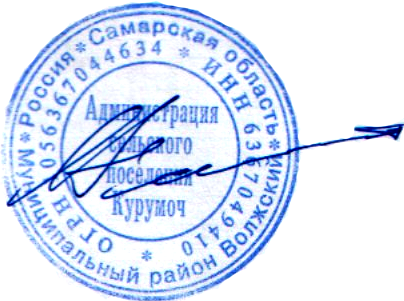 Подпись лица, ответственного за ведения протокола		____________________		Кулешевская Н.Ю.Подпись руководителя органа,уполномоченного на ведение публичных слушаний 		____ ________________		Катынский О.Л.В протокол включены следующие письменные предложения и замечания от участников публичных слушаний:Вх. № ____________ от _____________ 2017гВх. № ____________ от _____________ 2017гВх. № ____________ от _____________ 2017гПодпись лица, ответственного за ведения протокола		____________________		Кулешевская Н.Ю.Подпись руководителя органа,уполномоченного на ведение публичных слушаний 		____ ________________		Катынский О.Л.№п/пДата и время внесения данныхИнформация о мнениях, предложениях и замечаниях, высказанных по вопросам публичных слушанийФ.И.О. лица, выразившего мнение по вопросу публичных слушанийДанные документа, удостоверяющего личность Подпись 1   24.05.2017гОдобряю вынесенный на публичные слушания проект внесения изменений в Правила землепользования и застройки  сельского поселения Курумоч 224.05.2017гСогласна с предложенным проектом внесения изменений в ПЗЗ329.05.2017 гВнести изменения в правила землепользования и застройки сельского поселения Курумоч необходимо.